1+1硕士国际预科课程招生简章 课程介绍由上外国际教育中心研发，国外知名大学认可，结合国外大学课程特点，为准备到美国、英国、澳洲、新西兰、香港等大学攻读硕士课程的中国学生量身定制的一年制国际预科课程，对接经中国教育部认证的知名大学。旨在为中国学生创建真实、原汁原味的西方教育环境，帮助学生快速掌握国外大学学习方法，提前适应国外生活，缩短国外留学适应周期，保证学生平稳过渡，同时能在一定程度上具备国外大学专业学习所需的语言能力、专业知识及学习技巧，并帮助学生在海外名校申请、学术、心理、学习能力及自我职业规划发展等方面做好各项准备，使其顺进入自己理想的大学，并顺利完成学业。我们的预科课程得到了英国、美国、澳洲、新西兰、香港等众多知名大学的肯定，学生毕业合格后将被至少一所大学优先录取，是目前国内比较便捷的海外名校留学预备课程。学生以优异的成绩受到海外大学的充分肯定。优质的师资力量、严谨的教学和管理体系也得到了学生和家长的普遍好评。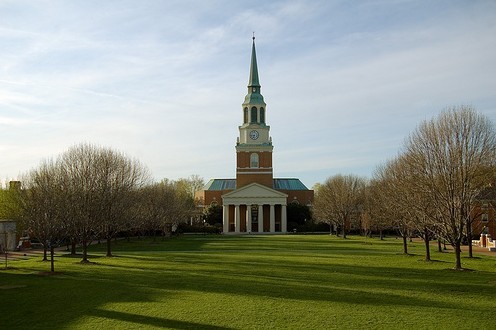 学习规划上外国际教育中心1年 + 国外大学1-2年硕士招生对象大专、本科在读或毕业学生录取标准大专或本科毕业GPA70分以上（或雅思4.5或托福54分以上）备注：未达到以上录取要求者，须参加我中心组织的入学考试，择优录取。  收费标准学费70000/年报名费300元（不退）留学服务费，美国/加拿大方向16000元，其它国家和地区8000元（提供3-5所国外大学咨询规则及申请指导）不含教材、资料、住宿及第三方费用 报名咨询电话 ：400-061-6586授予证明1.通过考核，出具“上外国际教育中心写实性学业证明及成绩单”，是入读世界一流大学的重要依据和凭证2.合作大学均为世界顶级优质大学 ，学生国外所获学位全球通行，归国后可直接办理学位认证，享受留学归国人员的各项待遇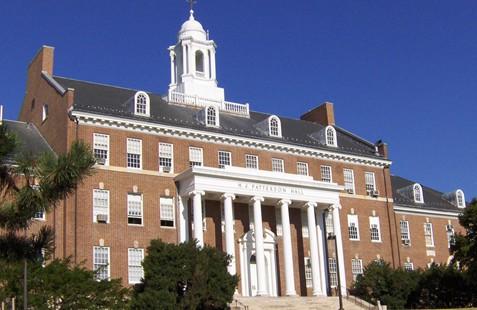 可选专业 文、理、工、商、艺术、医学（部分）法律（部分）等专业均可申请。如：金融、会计、精算、银行金融、财务管理、农业经济、统计学、应用数学、企业管理、国际贸易、国际发展与合作、经济学、工商管理、国际酒店管理、旅游观光、会展、人力资源管理、物流供应链管理、体育经济管理、风险管理、国际商务、市场营销、战略管理管理研究、组织研究、市场学、投资金融、商务金融与经济、证券、投资金融、房地产投资管理、广告学、运营管理、图书馆管理、税务与会计、统计管理、会计信息系统、计算机工程、经济计算机学、金融信息系统、电脑科学、电脑系统分析、电子传讯、电子工程、信息工程、通信工程、商用电脑、计算机科学、信息与通讯、通讯与媒体信息、化学、生物学、数学、社会学、政治学、建筑、化学工程、生物工程、电子与电气工程、土木工程、材料工程、环境工程、机械工程、交通工程、结构工程、新能源新材料、航空航天工程、汽车工程、船舶与海洋工程、翻译、同声传译、教育、TESOL、幼儿教育、小学教育、教育心理、心理学、药剂学、药理学、公共卫生、微生物学、生物统计学、职业健康、营养学、护理、社会福利、社会工作、新闻学、传媒学、数字媒体、动漫、视觉艺术、表演艺术、平面设计、工业设计、城市规划、环境设计、奢侈品管理、品牌管理、葡萄酒酿造、国际法律与税法等等课程设置目标大学  美国(2018年USNEWS排名)    英    国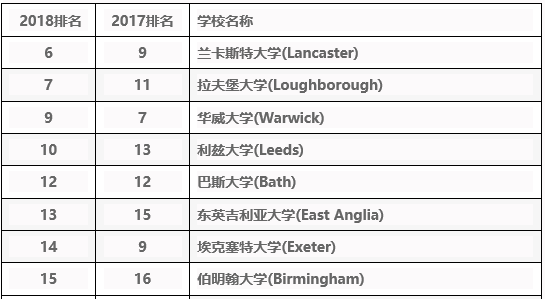 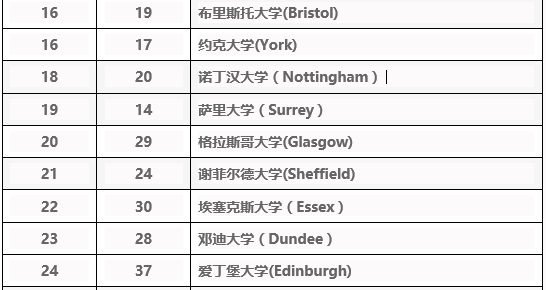 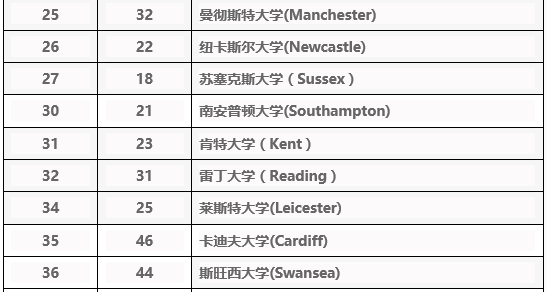 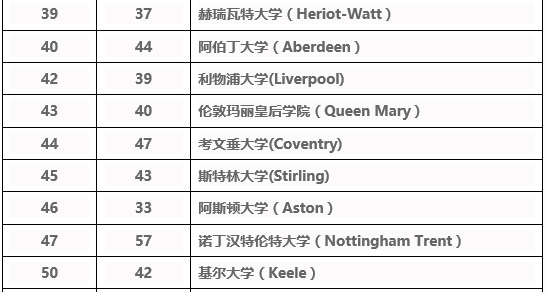 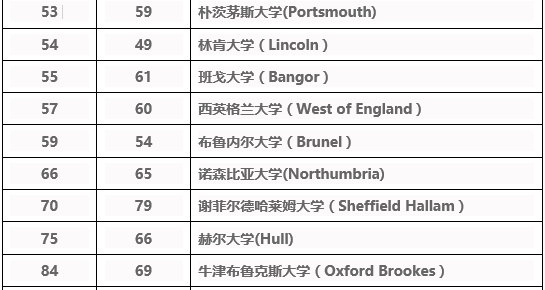 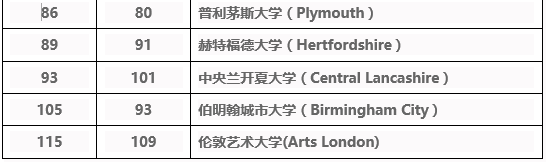 新西兰澳大利亚 香  港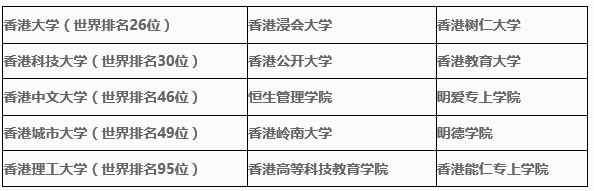 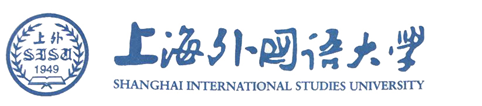  上海外国语大学国际教育中心  国际课程报名表Applicant’s Details 申请人信息Name姓名：                               Sex性别：                                          Date of Birth出生日期：                City&Province省份：                                    E-Mail电子邮箱：                                                                  ID身份证号码：                                                                                                                                                                                          Home phone家庭电话：                       Mobile手机：                                          Mailing Address邮寄地址：                                                Education Background 教育背景Name of school 毕业学校                                                  Grade年级               Date to be taken毕业时间                               NCEE score 高考成绩                           NCEE English score 高考英文成绩                    Admission test score 入学测试成绩                   Parents Contact 父母联系方式English Language 英语水平Country Choice国家选择（Please fill in the blank for your choices请在空白处划“√”）□美国    □英国    □澳大利亚    □加拿大    □北欧    □荷兰    □新西兰   □香港  □其他            Subject Choice专业方向选择□Business商科类     □Finance 金融类     □Engineering 工科类     □Language 语言类   □其他       Applying to the class 申请班级□美国纽约州立奥尔巴尼大学班       □春季班     □澳大利亚五星级大学本科预科班（澳国立、莫纳什直通车）□英国 澳洲 加拿大 新西兰 荷兰 北欧 香港本科实验班    □英国 澳洲 加拿大 新西兰 荷兰 北欧 香港本科精英班             □1+1国际硕士预科班学生签名                                              填表日期                              授课模块科目教学目标素质拓展模块综合素质提升☆爱心、包容心、自信心、自立、自理能力的建立；☆增强社会家庭责任感、竞争意识和心理承受能力；☆增强团队协作精神、领导及组织能力。素质拓展模块职业素质培养明确人生目标及自我定位，清晰未来职业规划。素质拓展模块学术能力建立☆培养独立的思维方式，创新能力及批判性看问题能力；☆适应西方“以学生为中心”的教学方式；☆适应国外形式多样的的课业评估体系；☆接轨西方学术标准，以适应西方学习习惯及思维方式。语言提升模块雅思基础☆夯实英语基础，系统提升英语应用能力；☆熟悉考试内容，把握考试题型，研究考试趋势；☆进行考试实战模拟，提高应试水平；☆顺利考出理想成绩。语言提升模块雅思强化☆夯实英语基础，系统提升英语应用能力；☆熟悉考试内容，把握考试题型，研究考试趋势；☆进行考试实战模拟，提高应试水平；☆顺利考出理想成绩。语言提升模块雅思冲刺☆夯实英语基础，系统提升英语应用能力；☆熟悉考试内容，把握考试题型，研究考试趋势；☆进行考试实战模拟，提高应试水平；☆顺利考出理想成绩。语言提升模块雅思突破☆夯实英语基础，系统提升英语应用能力；☆熟悉考试内容，把握考试题型，研究考试趋势；☆进行考试实战模拟，提高应试水平；☆顺利考出理想成绩。专业学术学分课程模块(部分为选修课)数学☆预先学习国外大学公共课程的基本专业知识；☆扎实学术基础，提高专业课程的学习能力；☆熟练运用学术英语进行学术讨论、研究与写作；☆转换部分学分，为海外留学减轻学习压力。专业学术学分课程模块(部分为选修课)学术英语☆预先学习国外大学公共课程的基本专业知识；☆扎实学术基础，提高专业课程的学习能力；☆熟练运用学术英语进行学术讨论、研究与写作；☆转换部分学分，为海外留学减轻学习压力。专业学术学分课程模块(部分为选修课)分析性写作☆预先学习国外大学公共课程的基本专业知识；☆扎实学术基础，提高专业课程的学习能力；☆熟练运用学术英语进行学术讨论、研究与写作；☆转换部分学分，为海外留学减轻学习压力。专业学术学分课程模块(部分为选修课)计算机应用☆预先学习国外大学公共课程的基本专业知识；☆扎实学术基础，提高专业课程的学习能力；☆熟练运用学术英语进行学术讨论、研究与写作；☆转换部分学分，为海外留学减轻学习压力。专业学术学分课程模块(部分为选修课)宏观经济学☆预先学习国外大学公共课程的基本专业知识；☆扎实学术基础，提高专业课程的学习能力；☆熟练运用学术英语进行学术讨论、研究与写作；☆转换部分学分，为海外留学减轻学习压力。专业学术学分课程模块(部分为选修课)微观经济学☆预先学习国外大学公共课程的基本专业知识；☆扎实学术基础，提高专业课程的学习能力；☆熟练运用学术英语进行学术讨论、研究与写作；☆转换部分学分，为海外留学减轻学习压力。专业学术学分课程模块(部分为选修课)微积分☆预先学习国外大学公共课程的基本专业知识；☆扎实学术基础，提高专业课程的学习能力；☆熟练运用学术英语进行学术讨论、研究与写作；☆转换部分学分，为海外留学减轻学习压力。专业学术学分课程模块(部分为选修课)统计学☆预先学习国外大学公共课程的基本专业知识；☆扎实学术基础，提高专业课程的学习能力；☆熟练运用学术英语进行学术讨论、研究与写作；☆转换部分学分，为海外留学减轻学习压力。专业学术学分课程模块(部分为选修课)管理学☆预先学习国外大学公共课程的基本专业知识；☆扎实学术基础，提高专业课程的学习能力；☆熟练运用学术英语进行学术讨论、研究与写作；☆转换部分学分，为海外留学减轻学习压力。专业学术学分课程模块(部分为选修课)口才交流基础☆预先学习国外大学公共课程的基本专业知识；☆扎实学术基础，提高专业课程的学习能力；☆熟练运用学术英语进行学术讨论、研究与写作；☆转换部分学分，为海外留学减轻学习压力。专业学术学分课程模块(部分为选修课)研究方法与技巧☆预先学习国外大学公共课程的基本专业知识；☆扎实学术基础，提高专业课程的学习能力；☆熟练运用学术英语进行学术讨论、研究与写作；☆转换部分学分，为海外留学减轻学习压力。专业学术学分课程模块(部分为选修课)西方历史与文化☆预先学习国外大学公共课程的基本专业知识；☆扎实学术基础，提高专业课程的学习能力；☆熟练运用学术英语进行学术讨论、研究与写作；☆转换部分学分，为海外留学减轻学习压力。升学指导模块校内名校见面会☆名校招生官面对面，面试合格直接颁发录取通知书；☆一对一帮助学生规划专业方向及学校选择；☆提前实地考察海外名校，了解海外大学学习情况。升学指导模块海外升学指导☆名校招生官面对面，面试合格直接颁发录取通知书；☆一对一帮助学生规划专业方向及学校选择；☆提前实地考察海外名校，了解海外大学学习情况。升学指导模块海外考察（可选）☆名校招生官面对面，面试合格直接颁发录取通知书；☆一对一帮助学生规划专业方向及学校选择；☆提前实地考察海外名校，了解海外大学学习情况。排名   大学名称排名    大学名称排名     大学名称52 宾州州立帕克54 乔治亚大学54 俄亥俄州立哥伦布斯分校56 华盛顿大学56 德克萨斯大学奥斯汀56 普渡大学西拉法叶分校61 雪城大学61 马里兰大学帕克分校61 杨百翰大学普罗沃分校68 匹茨堡大学69 美利坚大学69 明尼苏达大学双城分校69 德州农工大学69 弗吉尼亚理工大学75 科罗拉多矿业大学78 爱荷华大学78 迈阿密大学牛津分校81 密歇根州立大学81 特拉华大学81 佛罗里达州立大学87 纽约州立宾汉姆顿分校87 丹佛大学87 塔尔萨大学90 印第安纳大学伯明顿分校90 马凯特大学94 圣路易斯大学94 叶史瓦大学97 纽约州立石溪分校97 纽约州立水牛城分校103奥本大学103 伊利诺伊理工103 新罕布什尔大学103 俄勒冈大学103 戴顿大学103 南卡罗来纳大学110 阿拉巴马大学110 旧金山大学115 爱荷华州立大学115 堪萨斯大学115 天普大学115 犹他大学121 加州大学河滨分校121 亚利桑那大学123 密歇根理工大学124 科罗拉多州立大学135 俄亥俄大学129 亚利桑那州立大学129 纽约州立奥尔巴尼分校135 俄勒冈州立大学140 华盛顿州立大学149 伊利诺伊州立大学2018排名学校名称1奥克兰大学（The University of Auckland）2奥塔哥大学（University of Otago）3坎特伯雷大学(University of Canterbury)4惠灵顿维多利亚大学(Victoria University of Wellington)5梅西大学(Massey University)6怀卡托大学(The University of Waikato)7林肯大学(Lincoln University)8奥克兰理工大学(Auckland University of Technology)澳洲五星级大学                                    世界排名优势专业澳大利亚国立大学   20数学 精算 金融 物理 经济 语言学 国家政治 公共管理环境科学 亚洲研究 IT 美术 音乐墨尔本大学 26医学 社会科学 艺术与人文 工程与技术 法学悉尼大学34法律 医学 商科 音乐 牙医 生物医疗 化学工程 电气工程 通信工程 结构工程 项目管理 计算机软件工程 数字电影 昆士兰大学45商学院 教育 生物 工程 环境 化学新南威尔士大学46应用科学 工程 环境科学 航空航天 工业设计 化工 教育 建筑 法律 会计 食品加工莫纳什大学68商业 经济学 会计与金融 信息技术 教育 艺术与设计 物理 传媒 工程学 法律 医学 计算机西澳大利亚大学98医学（特别是牙医） 会计 电力工程 土木工程 环境及旅游 矿产 生物医药 生态系统研究 石油和天然气 矿藏的采集和开发 自然科学 环境设计 艺术阿德莱德大学113食品健康 生物 物理 信息技术与电信 会计 工程 商科 环境科学 社会科学澳洲四星级大学澳洲四星级大学澳洲四星级大学悉尼科技大学工程与管理 建筑与设计 商科 信息技术 护理 健康 教育 传媒工程与管理 建筑与设计 商科 信息技术 护理 健康 教育 传媒麦考瑞大学艺术 经济 化学 会计 语言学 心理学 金融学艺术 经济 化学 会计 语言学 心理学 金融学卧龙岗大学电脑科学 信息技术 电信研究 通讯传媒 工程 会计 精算 材料和制造 政策和社会影响电脑科学 信息技术 电信研究 通讯传媒 工程 会计 精算 材料和制造 政策和社会影响纽卡斯尔大学医学 物理疗法 健康科学 工程学 护理学 建筑学医学 物理疗法 健康科学 工程学 护理学 建筑学昆士兰科技大学IT 法律 商科 教育 建筑IT 法律 商科 教育 建筑皇家墨尔本理工大学设计 IT 工程  会计 经济学与金融学 物流与供应链管理 翻译 航空航天 汽车 服装与纺织 教育 传媒 工程与技术设计 IT 工程  会计 经济学与金融学 物流与供应链管理 翻译 航空航天 汽车 服装与纺织 教育 传媒 工程与技术格里菲斯大学音乐 酒店管理 旅游/俱乐部/胜地管理 银行金融 保险行销  风险管理  生物技术 心理学 媒体 影视制作 摄影 屏幕制作音乐 酒店管理 旅游/俱乐部/胜地管理 银行金融 保险行销  风险管理  生物技术 心理学 媒体 影视制作 摄影 屏幕制作拉筹伯大学会计 护理会计 护理Name of Parents父母姓名Employer 单位名称Position 职位Contact Telephone联系电话English Language Test英语考试Date Taken 考试时间            Score 成绩International English LanguageTest (IELTS)雅思American Test of English(TOEFL)托福SAT/ GRE/ GMAT